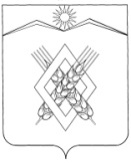 АДМИНИСТРАЦИЯ ХАРЬКОВСКОГО СЕЛЬСКОГО ПОСЕЛЕНИЯ ЛАБИНСКОГО РАЙОНАП О С Т А Н О В Л Е Н И Еот  01.09.2021                                                     	                                №  34хутор ХарьковскийОб утверждении методики оценки эффективностиналоговых расходов Харьковского сельского поселения Лабинского районаВ соответствии со статьей 174.3 Бюджетного кодекса Российской Федерации, постановлением администрации Харьковского сельского поселения Лабинского района от 07 апреля 2021 года № 12 «Об утверждении порядка формирования перечня налоговых расходов и оценки налоговых расходов Харьковского сельского поселения Лабинского района» п о с т а н о в л я ю: 1. Утвердить методику оценки эффективности налоговых расходов Харьковского сельского поселения Лабинского района (прилагается).2. Ведущему специалисту администрации Харьковского сельского поселения Лабинского района Филипченко О.В. обнародовать настоящее постановление и обеспечить его размещение на официальном сайте администрации Харьковского сельского поселения Лабинского района в информационно-телекоммуникационной сети «Интернет».3. Контроль за выполнением настоящего постановления оставляю за собой.4. Настоящее постановление вступает в силу со дня его подписания.Глава администрации Харьковского сельского поселенияЛабинского района                                                                          Е.А. ДубровинПРИЛОЖЕНИЕУТВЕРЖДЕНАпостановлением администрацииХарьковского сельского поселенияЛабинского районаот 01.09.2021№ 34Методика
оценки эффективности налоговых расходов Харьковского сельского поселения Лабинского районаРаздел I Общие положения1.1. Методика оценки эффективности налоговых расходов Харьковского сельского поселения Лабинского района (далее – Методика) разработана в целях оценки эффективности налоговых расходов Харьковского сельского поселения Лабинского района в соответствии с порядком формирования перечня налоговых расходов и оценки налоговых расходов Харьковского сельского поселения Лабинского района, утвержденного постановлением администрации Харьковского сельского поселения Лабинского района от                    07 апреля 2021 года № 2 (далее - Порядок).1.2. Настоящая Методика применяется для оценки эффективности налоговых расходов Харьковского сельского поселения Лабинского района в части целевых категорий – социальные и технические налоговые расходы, в отношении которых администрация муниципального образования Харьковского сельского поселения Лабинского района (далее – Администрация) определена куратором налоговых расходов в соответствии с перечнем налоговых расходов, утвержденным главой администрации Харьковского сельского поселения Лабинского района (далее - Перечень налоговых расходов).1.3. В целях настоящей Методики:под налоговыми льготами понимаются установленные нормативными правовыми актами Совета Харьковского сельского поселения Лабинского района в соответствии со статьей 56 «Установление и использование льгот по налогам и сборам» Налогового кодекса Российской Федерации льготы по налогам и сборам;под налоговыми расходами понимаются налоговые льготы, а также не относимые к налоговым льготам пониженные ставки соответствующих налогов для отдельных категорий налогоплательщиков, установленные нормативными правовыми актами Совета Харьковского сельского поселения Лабинского района в качестве мер муниципальной поддержки в соответствии с целями социально-экономического развития Харьковского сельского поселения Лабинского района.1.4. В целях оценки эффективности налоговых расходов Харьковского сельского поселения Лабинского района (далее - налоговые расходы) Администрация:1) формирует паспорта налоговых расходов, содержащие информацию о нормативных, целевых и фискальных характеристиках налоговых расходов (приложение № 1 к настоящей Методике). В паспорт налогового расхода включается информация, предусмотренная приложением № 1 к Порядку;2) осуществляет оценку эффективности налоговых расходов
и формулирует выводы о достижении целевых характеристик налоговых расходов, вкладе налоговых расходов в достижение целей социально-экономического развития Харьковского сельского поселения Лабинского района, а также о результативности налоговых расходов по результатам оценки эффективности налоговых расходов;3) формирует отчеты по результатам проведения оценки эффективности налоговых расходов.Раздел II Оценка эффективности налоговых расходов2.1. В целях оценки эффективности налоговых расходов (налоговых льгот) указанные расходы (льготы) разделяются на 3 типа в зависимости от целевой категории:1) социальная - поддержка отдельных категорий граждан;2) финансовая - устранение/уменьшение встречных финансовых потоков;3) стимулирующая - привлечение инвестиций и расширение экономического потенциала.К социальным расходам относятся налоговые расходы, установленные для отдельных социально незащищенных групп населения, социально ориентированных некоммерческих организаций, организаций, конечной целью которых является поддержка населения, а также иных категорий налогоплательщиков, в случае если целью налоговых расходов не является стимулирование экономической активности и увеличение налоговых поступлений в местный бюджет.К финансовым расходам относятся налоговые расходы, установленные в целях уменьшения расходов налогоплательщиков, финансовое обеспечение которых осуществляется в полном объеме или частично за счет бюджетов бюджетной системы Российской Федерации.К стимулирующим расходам относятся налоговые расходы, установленные в целях стимулирования экономической активности для увеличения налоговых поступлений в местный бюджет.2.2. Обязательными критериями целесообразности осуществления налоговых расходов являются:1) соответствие налоговых расходов целям и задачам социально-экономического развития Харьковского сельского поселения Лабинского района;2) соразмерные (низкие) издержки администрирования в размере не более 10 % от общего объема налоговых расходов;3) востребованность расхода, освобождения или иной преференции;4) отсутствие значимых отрицательных внешних эффектов.Невыполнение хотя бы одного из указанных критериев свидетельствует о недостаточной эффективности рассматриваемых налоговых льгот (налоговых расходов). В этом случае куратору надлежит рекомендовать рассматриваемую налоговую льготу (налоговый расход) к отмене либо сформулировать предложения по совершенствованию механизма ее действия.2.3. Оценка эффективности социальных и технических налоговых расходов (налоговых льгот) включает:1) оценку целесообразности социальных и технических налоговых расходов;2) оценку результативности социальных и технических налоговых расходов.2.4. Критериями целесообразности социальных и технических налоговых расходов являются:1) соответствие социальных и технических налоговых расходов целям социально-экономического развития Харьковского сельского поселения Лабинского района;2) востребованность налогоплательщиками социальных и технических налоговых расходов.2.5. Оценка соответствия социальных и технических налоговых расходов целям социально-экономического развития Харьковского сельского поселения Лабинского района заключается в определении прямой или косвенной взаимосвязи между социальными и техническими налоговыми расходами и целями социально-экономического развития Харьковского сельского поселения Лабинского района.2.6. Под прямой взаимосвязью между социальными и техническими налоговыми расходами и целями социально-экономического развития Харьковского сельского поселения Лабинского района в целях настоящей Методики понимается оказание непосредственного влияния налоговых расходов на достижение целей социально-экономического развития Харьковского сельского поселения Лабинского района.2.7. Оценка прямого влияния должна быть понятной и однозначно воспринимаемой.2.8. Под косвенной взаимосвязью между социальными и техническими налоговыми расходами и целями социально-экономического развития Харьковского сельского поселения Лабинского района в целях настоящей Методики понимается способствование налоговых расходов возникновению обстоятельств, оказывающих влияние на достижение целей социально-экономического развития Харьковского сельского поселения Лабинского района.2.9. Оценка косвенного влияния должна сопровождаться описанием обоснования взаимосвязи между налоговыми расходами и целями социально-экономического развития Харьковского сельского поселения Лабинского района.2.10. Результаты оценки соответствия социальных и технических налоговых расходов целям социально-экономического развития Харьковского сельского поселения Лабинского района отражаются в пункте 1.1.1 «Отчета об оценке эффективности налогового расхода» (приложение № 2 к настоящей Методике).Значение показателя соответствия социальных и технических налоговых расходов целям социально-экономического развития Харьковского сельского поселения Лабинского района устанавливается «Да», если установлена прямая или косвенная взаимосвязь между социальными и техническими налоговыми расходами и целями социально-экономического развития Харьковского сельского поселения Лабинского района, в обратном случае значение показателя устанавливается «Нет».2.11. Оценка востребованности налогоплательщиками социальных и технических налоговых расходов характеризуется как соотношение численности плательщиков налогов, воспользовавшихся правом на получение налоговых льгот, обусловливающих социальные и технические налоговые расходы, и общей численности плательщиков налогов за период с начала действия для плательщиков соответствующих льгот или за 3 отчетных года по следующей формуле:Численность плательщиков налогов, воспользовавшихся правом на получение льгот, определяется на основании информации о значениях фискальных характеристик налоговых расходов, предоставленной ФНС России.Под общим количеством плательщиков налогов понимается количество плательщиков налогов, потенциально имеющих право на получение льгот, обусловливающих социальные и технические налоговые расходы.Численность плательщиков определяется на основании информации администрации Харьковского сельского поселения Лабинского района.2.12. Единицей изменения значения показателя востребованности является процент (%).Пороговое значение показателя востребованности, при котором льгота, обусловливающая социальные и технические налоговые расходы, считается востребованной, составляет больше либо равно 60 % (D≥ 60 %).Результаты оценки востребованности налогоплательщиками социальных и технических налоговых расходов отражаются в пункте 1.1.2 «Отчета об оценке эффективности налогового расхода» (приложение № 2 к настоящей Методике).2.13. Результативность социальных и технических налоговых расходов характеризуется объемом налоговых расходов.2.14. Критерием результативности технических налоговых расходов является достижение цели по устранению встречных финансовых потоков средств бюджета Харьковского сельского поселения Лабинского района. Критерием результативности социальных налоговых расходов является достижение цели по снижению налогового бремени для незащищенных слоев населения.2.15. Значение показателя результативности технических налоговых расходов, устанавливается «Да» в случае, если значение объема снижения расходов бюджета Харьковского сельского поселения Лабинского района на финансовое обеспечение плательщиков налогов, воспользовавшихся льготами, равно значению объема выпадающих доходов Харьковского сельского поселения Лабинского района в результате предоставления налоговых льгот, в обратном случае значение показателя устанавливается «Нет». Значение показателя результативности социальных расходов устанавливается «Да» в случае увеличения количества плательщиков, воспользовавшихся льготами, в обратном случае значение показателя устанавливается «Нет».2.16. В целях оценки эффективности социальных и технических налоговых расходов Администрацией формулируются выводы о достижении целевых характеристик налоговых расходов, вкладе налоговых расходов в достижение целей социально-экономического развития Харьковского сельского поселения Лабинского района, а также о результативности налоговых расходов по каждому из оцениваемых налоговых расходов, на основании которых производится обобщение результатов оценки эффективности налоговых расходов. 2.17. По итогам обобщения результатов оценки эффективности налоговых расходов Администрация формирует рекомендации по результатам указанной оценки, включающие предложения о необходимости сохранения (уточнения, отмены) предоставленных льгот (далее - рекомендации).Раздел III Формирование отчетов по результатам проведения
оценки эффективности налоговых расходов3.1. По результатам оценки налоговых расходов Администрацией формируются следующие документы:1) отчет об оценке эффективности налоговых расходов Харьковского сельского поселения Лабинского района;2) заключение по результатам оценки эффективности налоговых расходов Харьковского сельского поселения Лабинского района (приложение № 3 к настоящей Методике).3.2. Отчет об оценке эффективности налоговых расходов Харьковского сельского поселения Лабинского района должен отражать результаты оценки эффективности налоговых расходов и выводы о достижении целевых характеристик налоговых расходов, вкладе налоговых расходов в достижение целей социально-экономического развития Харьковского сельского поселения Лабинского района, а также о результативности налоговых расходов, сформированные по результатам оценки эффективности налоговых расходов.3.3. Результаты указанной оценки учитываются при формировании основных направлений бюджетной и налоговой политики Харьковского сельского поселения Лабинского района в части целесообразности сохранения соответствующих налоговых льгот (налоговых расходов) в очередном финансовом году и плановом периоде.3.4. Заключение по результатам оценки эффективности налоговых расходов Харьковского сельского поселения Лабинского района должно содержать рекомендации по результатам указанной оценки, включающие предложения о необходимости сохранения (уточнения, отмены) предоставленных льгот.Специалист 1 категории администрацииХарьковского сельского поселенияЛабинского района                                                                       Ю.С. СтрельниковаПаспорт
налогового расхода ________________________________________________________(наименование налогового расхода )от _______________1. В качестве категории получателей налогового расхода, для которых предусмотрены льготы, может указываться один из вариантов: юридические лица, юридические лица/индивидуальные предприниматели, физические лица.2. Детализация по целевым категориям налогового расхода должна соответствовать категориям плательщиков налогов, которым предусматриваются льготы (сельскохозяйственные товаропроизводители, резиденты технопарков, органы местного самоуправления, пенсионеры, ветераны Великой Отечественной войны и так далее).3. Информация в строке 15 указывается только для стимулирующих налоговых расходов._______________________			_________		            _____________________(наименование должности)		             (подпись)		             (расшифровка подписи)Главный специалист администрацииХарьковского сельского поселенияЛабинского района                                                                               Е.М. Тритинко____________________________________________________________________наименование куратора налогового расходаОтчетоб оценке эффективности налогового расхода(наименование налогового расхода)от _______________ ____________________                   _____________                 _________________(наименование должности)                             (подпись)                           (расшифровка подписи)Специалист 1 категории администрацииХарьковского сельского поселенияЛабинского района                                                                       Ю.С. Стрельникова____________________________________________________________________наименование куратора налогового расходаЗаключение по результатам оценки эффективности налогового расхода(наименование налогового расхода)от _______________ ____________________                   _____________                 _________________(наименование должности)                             (подпись)                           (расшифровка подписи)Специалист 1 категории администрацииХарьковского сельского поселенияЛабинского района                                                                       Ю.С. СтрельниковаПРИЛОЖЕНИЕ № 1к методике оценки эффективностиналоговых расходовХарьковского сельского поселенияЛабинского района№ п/пНаименование характеристики налогового расходаЗначение характеристики налогового расходаI. Нормативные характеристики налогового расхода поселения (далее - налоговый расход)I. Нормативные характеристики налогового расхода поселения (далее - налоговый расход)I. Нормативные характеристики налогового расхода поселения (далее - налоговый расход)1Наименование налога, сбора, платежа, по которому предусматривается налоговый расход2Наименование налогового расхода (содержание льготы, освобождения или иной преференции)3Ссылка на положение (статья, часть, пункт, подпункт, абзац) федерального закона, иного нормативного правового акта, устанавливающее налоговый расход4Категории получателей налогового расхода<1>5Условия предоставления налогового расхода6Целевая категория налогового расходы<2>7Дата начала действия налогового расхода 8Дата прекращения действия налогового расхода  II.  Целевые характеристики налогового расхода  II.  Целевые характеристики налогового расхода  II.  Целевые характеристики налогового расхода 9Цели предоставления налогового расхода10Целевая категория налогового расхода  III. Фискальные характеристики налогового расхода  III. Фискальные характеристики налогового расхода  III. Фискальные характеристики налогового расхода 11Фактический объем налогового расхода за год, предшествующий отчетному финансовому году (тыс. руб.)12Оценка фактического объема налогового расхода за отчетный финансовый год, оценка объема налогового расхода на текущий финансовый год, очередной финансовый год и плановый период (тыс. руб.)13Фактическая численность получателей налогового расхода в году, предшествующем отчетному финансовому году (единиц)14Фактическая численность плательщиков налога, сбора и платежа, по которому предусматривается налоговый расход, в году, предшествующем отчетному финансовому году (единиц)15Базовый объем налогов, задекларированных для уплаты получателями налоговых расходов в бюджет поселения (тыс. руб.)<3>ПРИЛОЖЕНИЕ № 2к методике оценки эффективностиналоговых расходовХарьковского сельского поселения Лабинского района№ п/пНаименование показателя оценки эффективности налогового расходаЗначение показателяРезультат оценки эффективности12341. Результаты оценки эффективности налогового расхода1. Результаты оценки эффективности налогового расхода1. Результаты оценки эффективности налогового расхода1. Результаты оценки эффективности налогового расхода1.1Целесообразность налогового расходаЦелесообразность налогового расходаЦелесообразность налогового расхода1.1.1Показатель соответствия налогового расхода целям социально-экономического развития1.1.2Показатель востребованности налогового расхода1.2Результативность налогового расходаРезультативность налогового расходаРезультативность налогового расхода1.2.1Наименование критерия результативности налогового расхода1.2.2Наименование критерия результативности налогового расхода2. Выводы о результатах оценки эффективности налогового расхода2. Выводы о результатах оценки эффективности налогового расхода2. Выводы о результатах оценки эффективности налогового расхода2. Выводы о результатах оценки эффективности налогового расхода2.1Вывод о достижении критериев целесообразности налогового расходаВывод о достижении критериев целесообразности налогового расхода2.2Вывод о достижении критериев результативности налогового расходаВывод о достижении критериев результативности налогового расхода2.3Предложения о необходимости сохранения (уточнения, отмены) предоставленных налоговых льготПредложения о необходимости сохранения (уточнения, отмены) предоставленных налоговых льготПРИЛОЖЕНИЕ № 3к методике оценки эффективностиналоговых расходовХарьковского сельского поселения Лабинского района№ п/пНаименования налогов, по которым предусматриваютсяналоговые льготыЦелевая категорияналоговыхрасходовКуратор налоговогорасходаРезультаты оценки эффективностиналогового расходаПредложения онеобходимости сохранения(уточнения, отмены)предоставленныхналоговых льгот123456